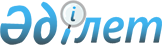 Қазақстан Республикасы Үкіметінің 2001 жылғы 31 қаңтардағы N 168 және 2002 жылғы 10 желтоқсандағы N 1300 қаулыларына өзгерістер мен толықтырулар енгізу туралыҚазақстан Республикасы Үкіметінің 2008 жылғы 4 маусымдағы N 535 Қаулысы.
      Қазақстан Республикасының Үкіметі  ҚАУЛЫ ЕТЕДІ:
      1. Қазақстан Республикасы Үкіметінің кейбір шешімдеріне мынадай өзгерістер мен толықтырулар енгізілсін: 
      1) күші жойылды - ҚР Үкіметінің 02.06.2022 № 355 (01.07.2022 бастап қолданысқа енгізіледі) қаулысымен.

      2) күші жойылды - ҚР Үкіметінің 02.06.2022 № 355 қаулысымен.

      Ескерту. 1-тармаққа өзгерістер енгізілді - ҚР Үкіметінің 02.06.2022 № 355; 02.06.2022 № 355 (01.07.2022 бастап қолданысқа енгізіледі) қаулыларымен.


      2. Осы қаулы қол қойылған күнінен бастап қолданысқа енгізіледі. 
      Ескерту. Күші жойылды - ҚР Үкіметінің 02.06.2022 № 355 (01.07.2022 бастап қолданысқа енгізіледі) қаулысымен. 
      Ескерту. Күші жойылды - ҚР Үкіметінің 02.06.2022 № 355 (01.07.2022 бастап қолданысқа енгізіледі) қаулысымен.
      Ескерту. Күші жойылды - ҚР Үкіметінің 02.06.2022 № 355 қаулысымен.
      Ескерту. Күші жойылды - ҚР Үкіметінің 02.06.2022 № 355 қаулысымен.
					© 2012. Қазақстан Республикасы Әділет министрлігінің «Қазақстан Республикасының Заңнама және құқықтық ақпарат институты» ШЖҚ РМК
				
Қазақстан Республикасының 
Премьер-Министрі
К. МәсімовҚазақстан Республикасы
Үкіметінің
2008 жылғы 4 маусымдағы
N 535 қаулысына
1-қосымшаҚазақстан Республикасы
Үкіметінің
2008 жылғы 4 маусымдағы
N 535 қаулысына
2-қосымшаҚазақстан Республикасы
Үкіметінің
2008 жылғы 4 маусымдағы
N 535 қаулысына
3-қосымшаҚазақстан Республикасы
Үкіметінің
2008 жылғы 4 маусымдағы
N 535 қаулысына
4-қосымша